Gymnázium a Střední odborná škola pedagogická, Liberec Jeronýmova 425/27, příspěvková organizace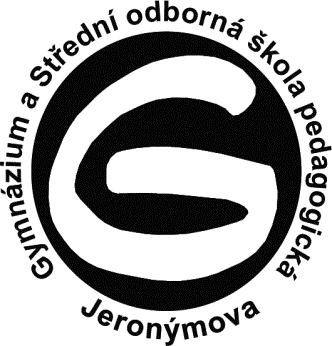 Název práceRočníková práceStudijní obor:		Gymnázium – osmileté studiumKód:			79-41-K/81Autor práce:		Jan NOVÁKTřída:			SeptimaVedoucí práce:	Titul Křestní Příjmení (Titul)Liberec RRRR